K-Note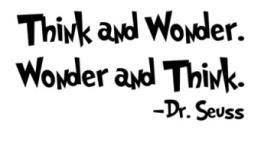 Please return daily in the blue homework folder.Week of November 4 - 8MondayOur story for the week is Sit on my Chair.  (Pre-decodable Book #13)I added the following word to our sight word cards this week: it.  TuesdayShow-n-tell is Wednesday.  Bring something that starts with LETTER D.  The D treat is Donuts.WednesdayLetter D show-n-tell is today.ThursdayTomorrow is an 11:30 am dismissal.Friday11:30 am dismissal today.There will be no school on Monday.I will be gone on Tuesday.  If your child’s bus/pick-up schedule changes on Tuesday, please call the office.This is what we are learning about this week in school.In Writing, we are practicing the letter D and writing an opinion sentence about our favorite animal.In Reading, our story for the week is Sit on my Chair. (Pre-decodable Book #13) .  In Phonemic Awareness, we are practicing:  rhyming words, beginning sounds, syllables in words, final sounds, segmenting words into syllables, substituting a word to create a new word, adding suffixes at the end of a word to create a new word, deleting a suffix from a word, and language awareness.In Math, we started Module 2 on shapes.  We are learning about: identifying, describing, and drawing circles, triangles, ovals, squares, rectangles, hexagons, spheres, cylinders, cubes, and cones.  We will have a number writing test over 0 - 10.  We will begin practicing writing numbers 0 - 20.In Social Studies, we are learning about veterans.In Art, we made a capital D-dog art and a lowercase d-dinosaur.During story time, I’m reading books about dinosaurs.We had coin store on Monday.Last week on Thursday our class reached 25 days with no detentions!  I have scheduled our movie and popcorn reward party for the afternoon of Tuesday, November 12th.